Логопедическая кукла«КОЛОБОК»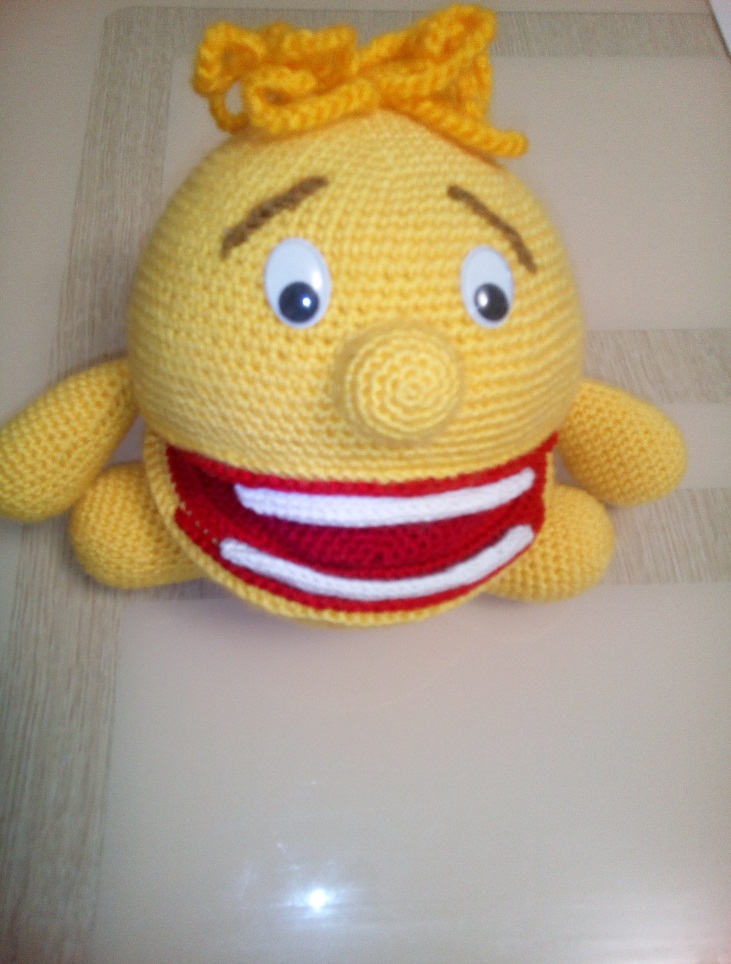                                                                      Подготовила                                                                     учитель-логопед Анисимова Н.Е.                                                                     МБДОУ                                                                      «Детский сад № 362» г.о.СамараЦель:создание игровой мотивации, показ точных движений органов артикуляционного аппарата, отработка артикуляционных упражнений.Задачи:• формировать умение понимать и правильно выполнять задания педагога; 
• побуждать ребенка к активным осознанным действиям; • создавать радостное, эмоциональное настроение у детей.Материал изготовления: хлопковые нитки.
Логопедическая кукла «колобок» предназначена для использования с детьми в возрасте от 3 до 7 лет, имеющими нарушение речи. Постановка правильного произношения звуков, как правило, предполагает отработку соответствующих артикуляторных позиций с помощью показа и объяснения. Учитывая ведущую деятельность детей дошкольного возраста, их склонность к подражанию, наглядным формам мышления, мною было изготовлена и апробирована логопедическая кукла «Колобок».  У него имеются зубы и подвижный язык, который может менять положение и форму с помощью рук логопеда, воспитателя, ребенка. Пособие позволяет демонстрировать различные артикуляционные уклады, движения и упражнения. Логопед, манипулируя языком куклы, обращает внимание детей на артикуляционные движения и позы при произнесении звуков или выполнении артикуляционной гимнастики, дает возможность детям ощупывать язык «Колобка» и помогать ему правильно расположить его в ротовой полости, подключая к работе тактильный и двигательный анализаторы. Логопедическая кукла может применяться как в индивидуальной, так и в групповой формах коррекционной работы.Демонстрация артикуляционных упражненийЛогопед располагает кисть руки в соответствии с артикуляционным упражнением.1.БегемотикиКолобок предлагает детям 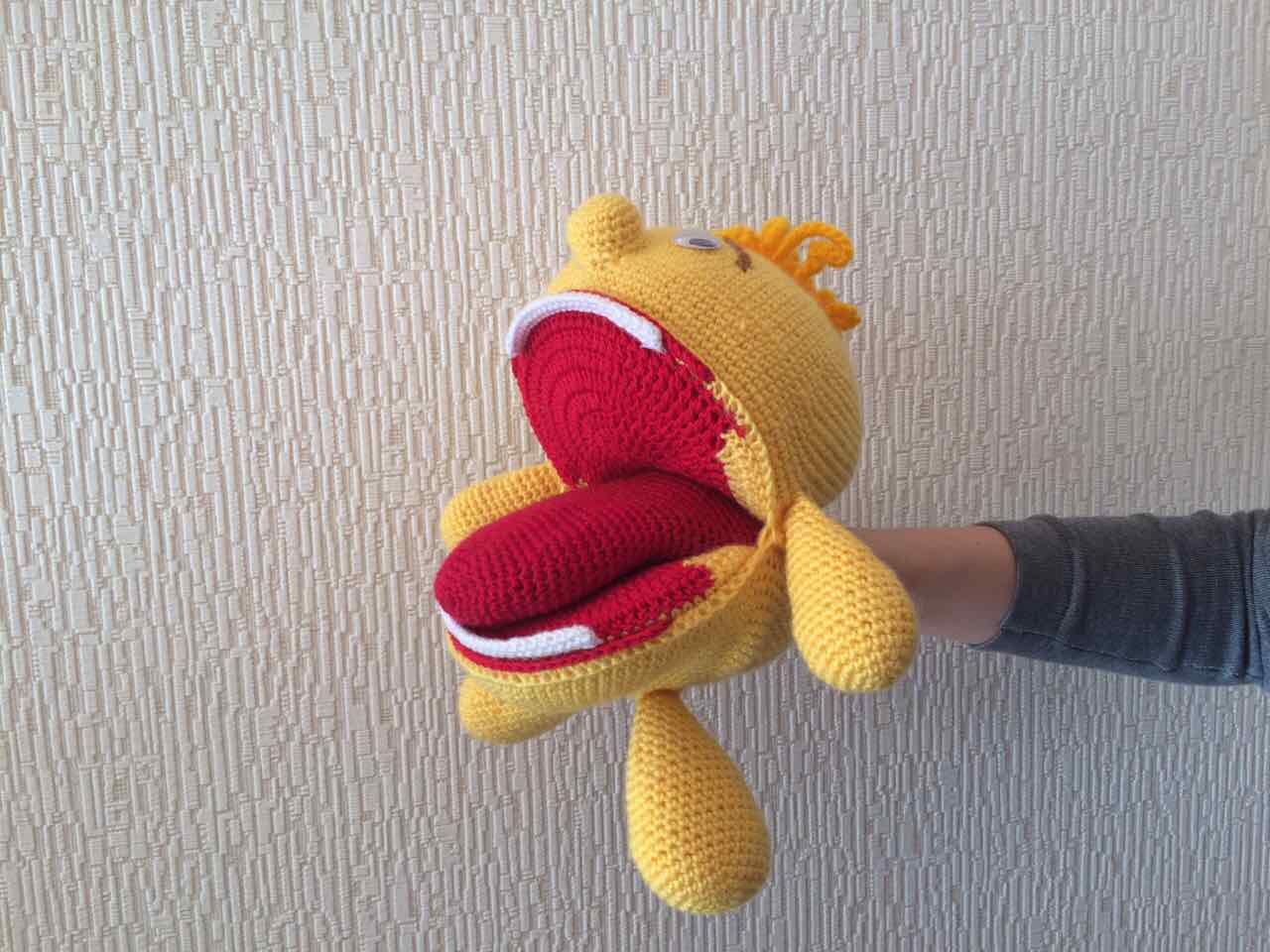 открыть рот как можно шире удерживать в таком положении язык до счета «пять»потом закрыть рот (повторяем 3 — 4 раза)2. Месим тестоКолобок предлагает детям 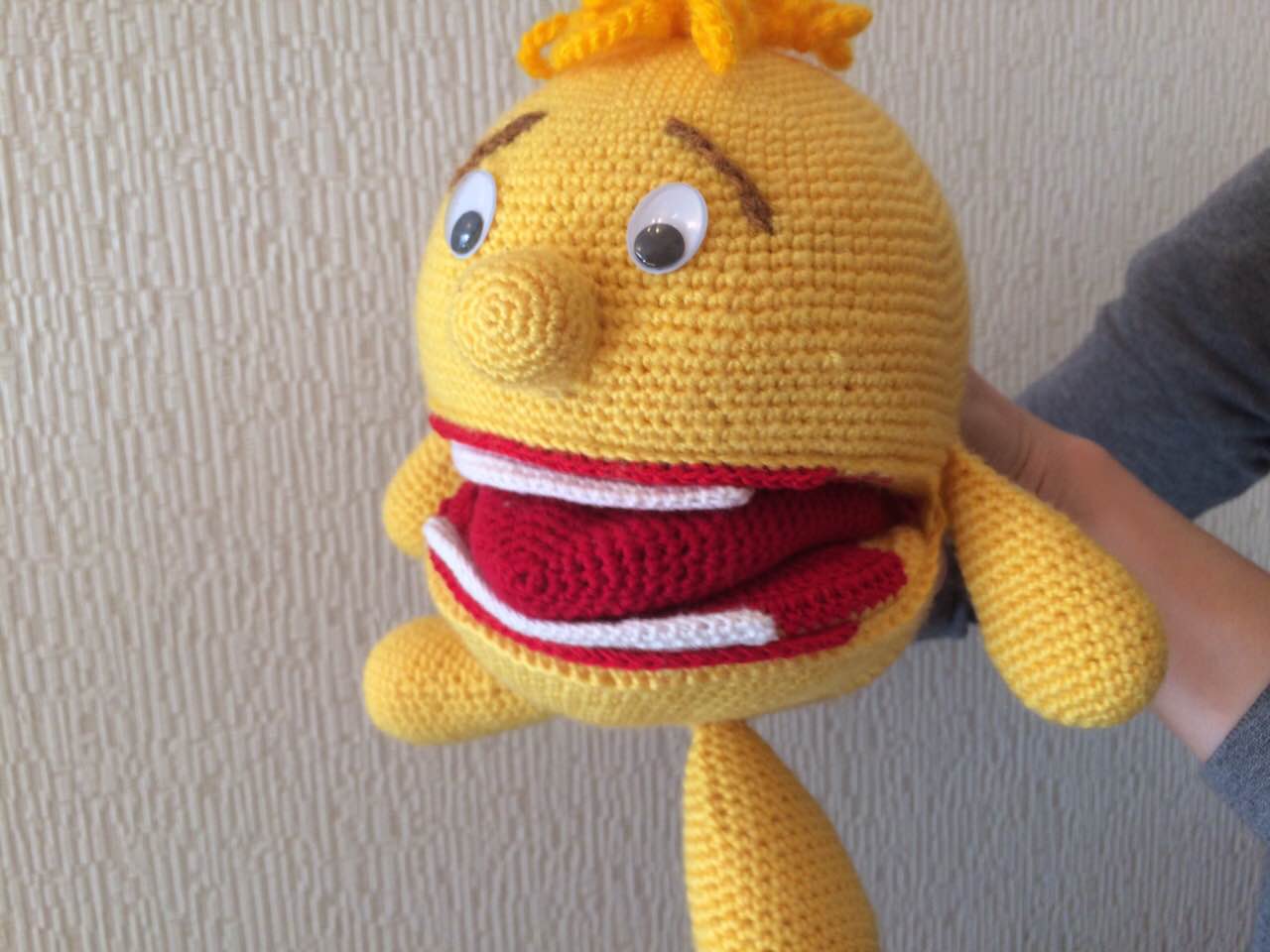 улыбнуться, открыть рот покусать язык зубами   та-та-тапошлепать языком по губам пя-пя-пязакусить язык зубами и протаскивать его сквозь зубы с усилием.3. БлинчикиКолобок предлагает детям 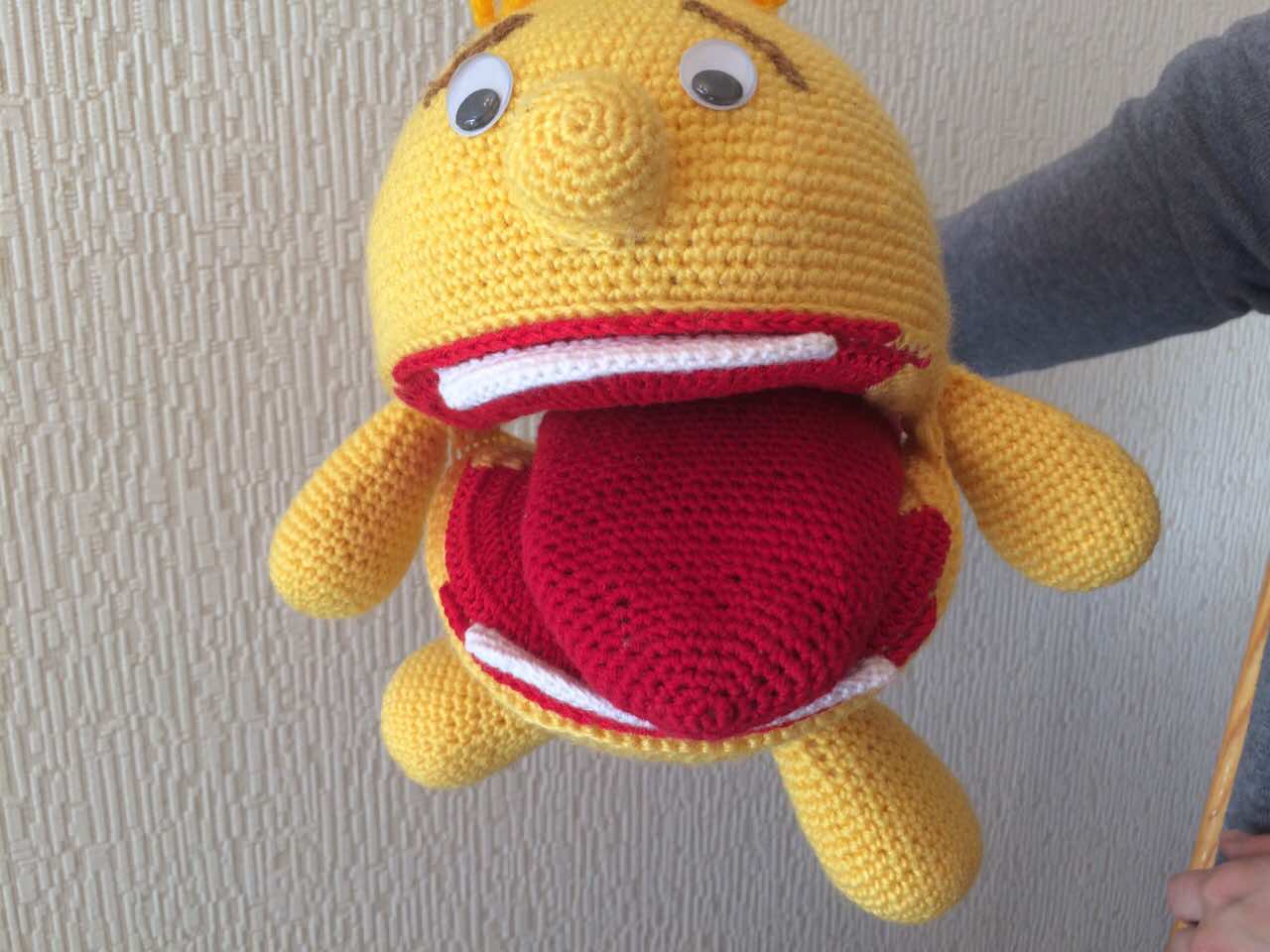 улыбнуться, открыть рот положить широкий язык на нижнюю губуудерживать язык неподвижно под счет до 5-10.4. Змейка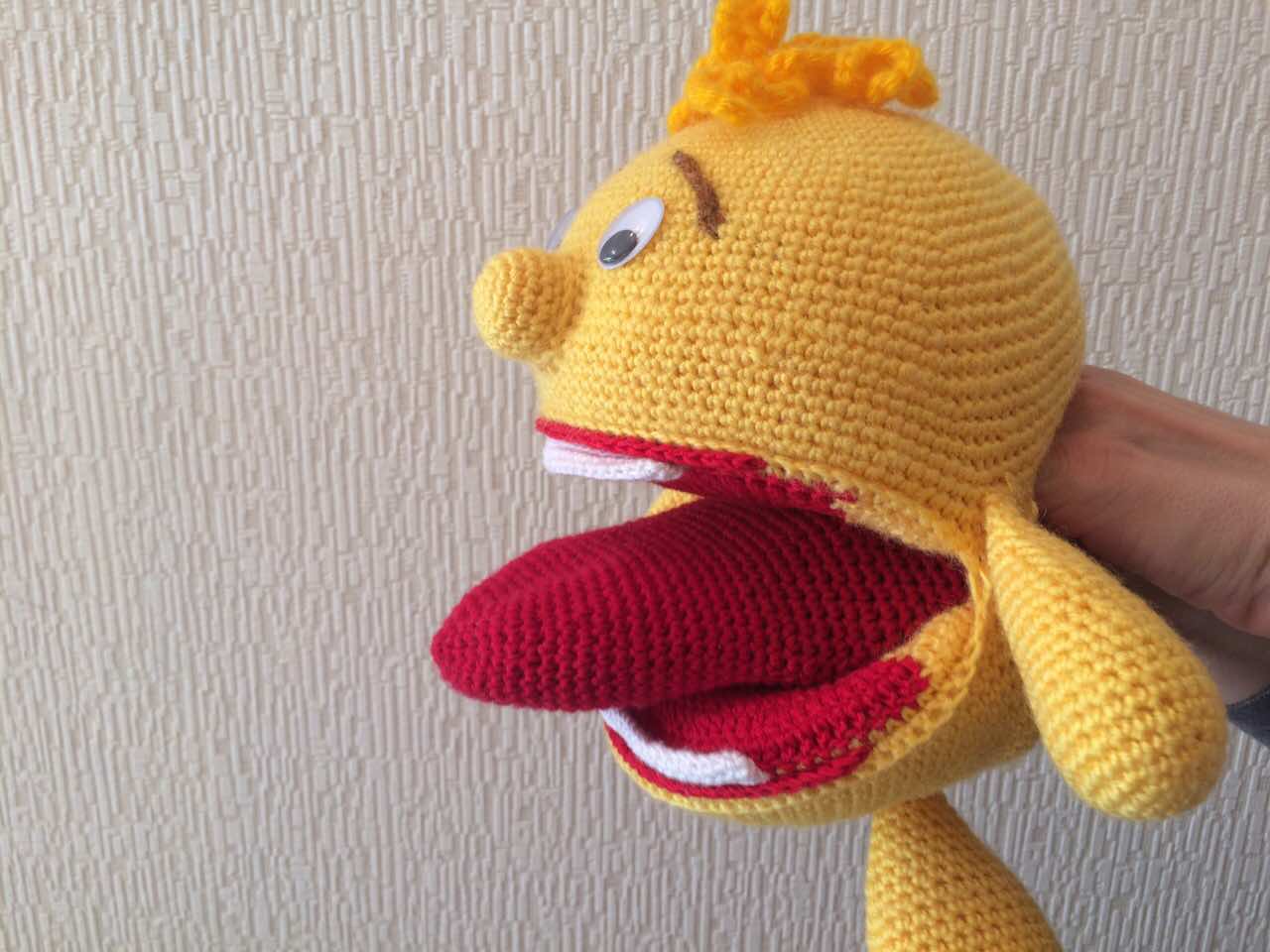 Колобок предлагает детям улыбнуться, открыть рот высунуть язык изо рта, затем спрятать (повторяем 3 — 4 раза)5. Качели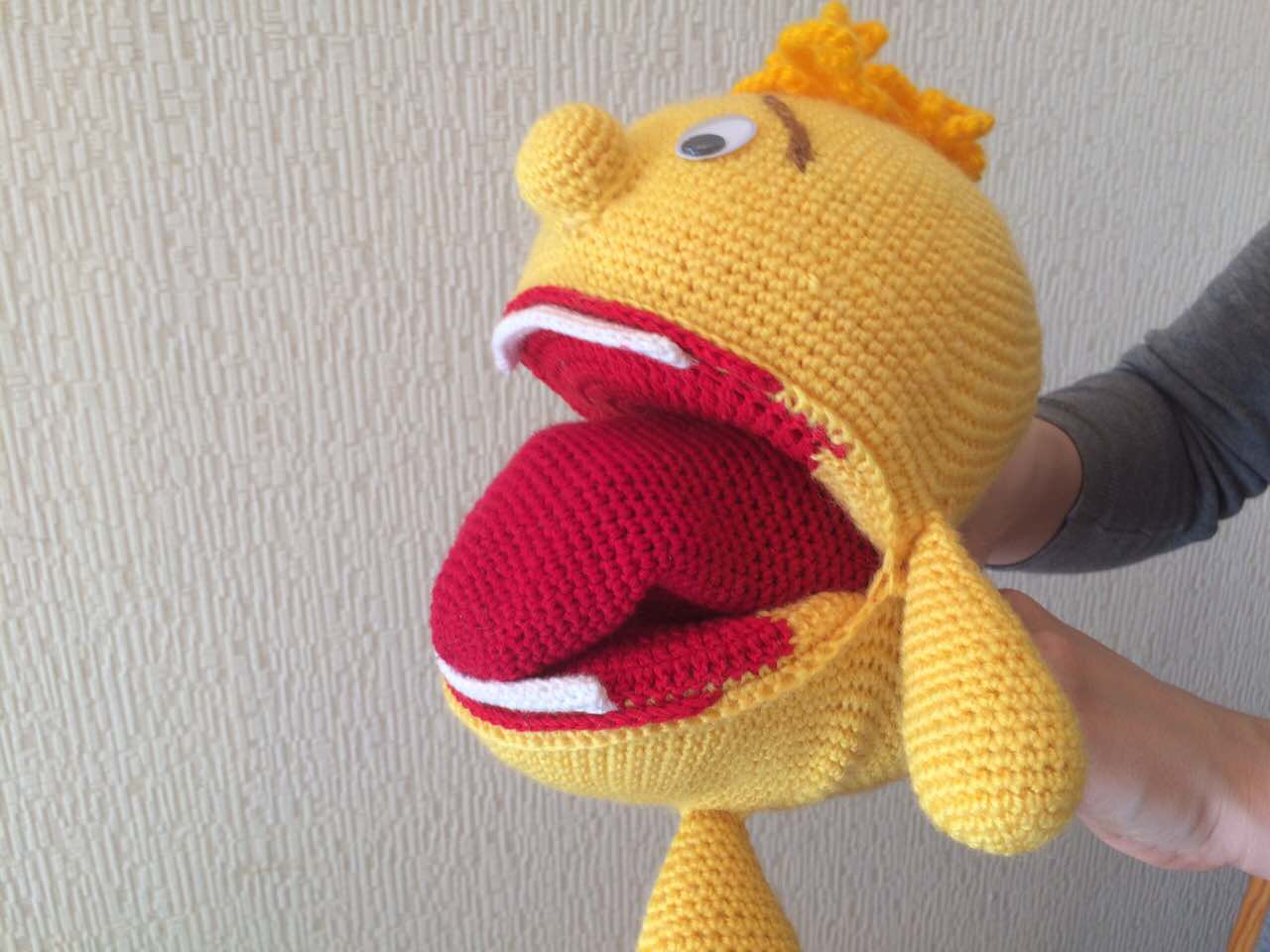 Колобок предлагает детям улыбнуться, открыть рот на счет «один» опустить кончик языка внизна счет «два» — поднять язык вверх. (повторяем 5 — 10 раз)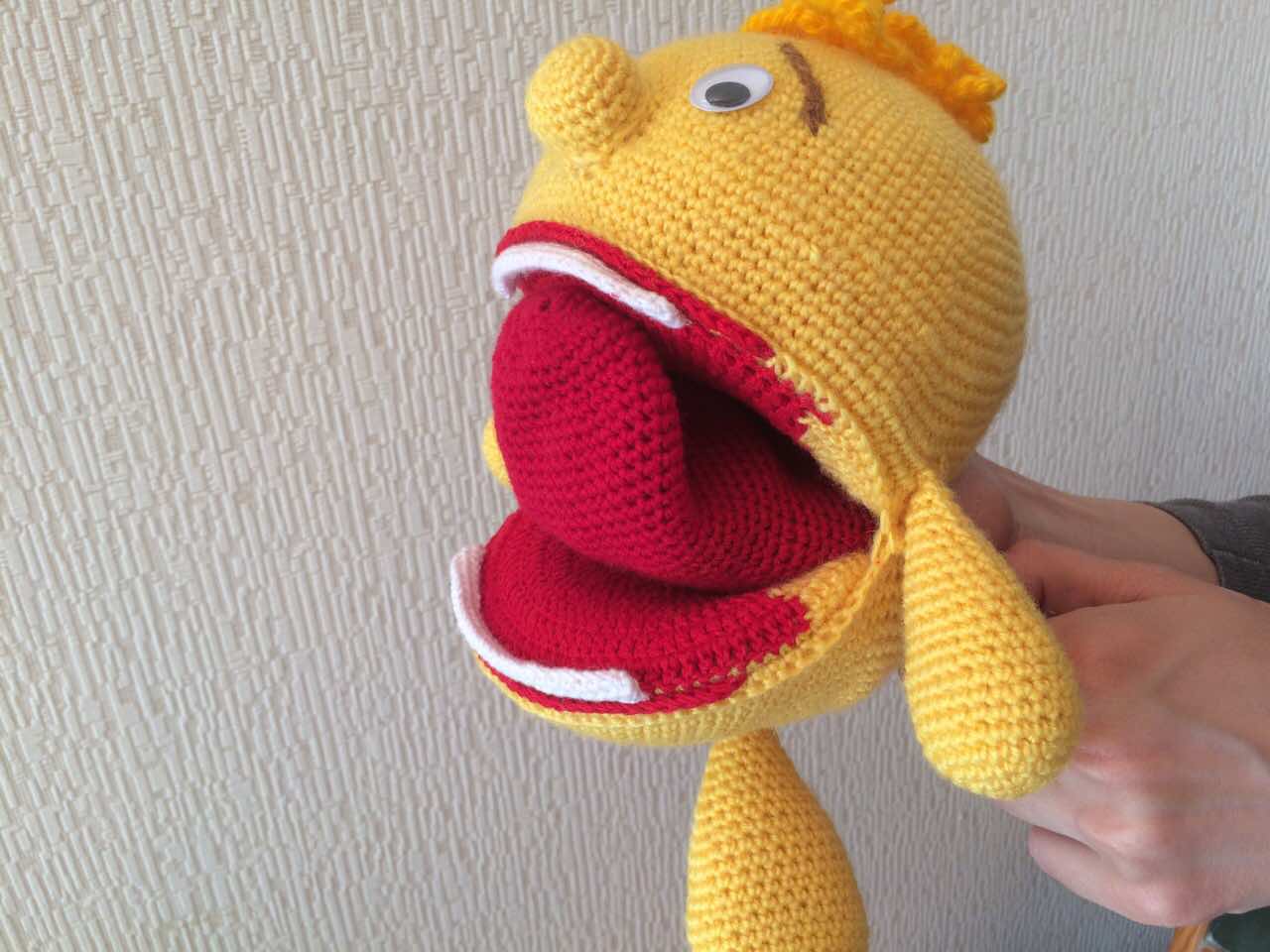 6. Вкусное вареньеКолобок предлагает детям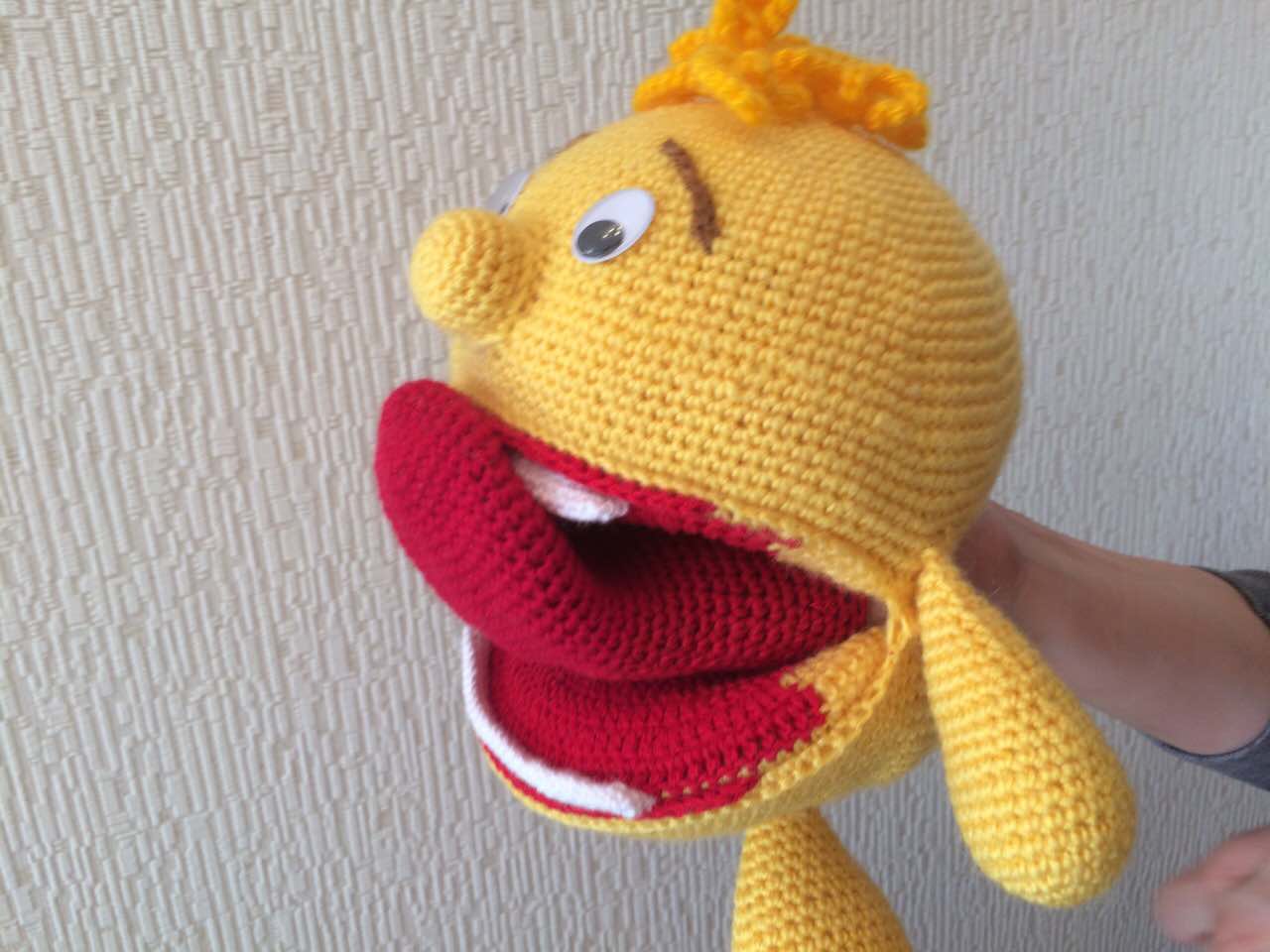 улыбнуться, открыть ротоблизать языком верхнюю губу                                                                       затем нижнюю губу по кругу (повторяем 4 — 5 раз)7. ЧасикиКолобок предлагает детям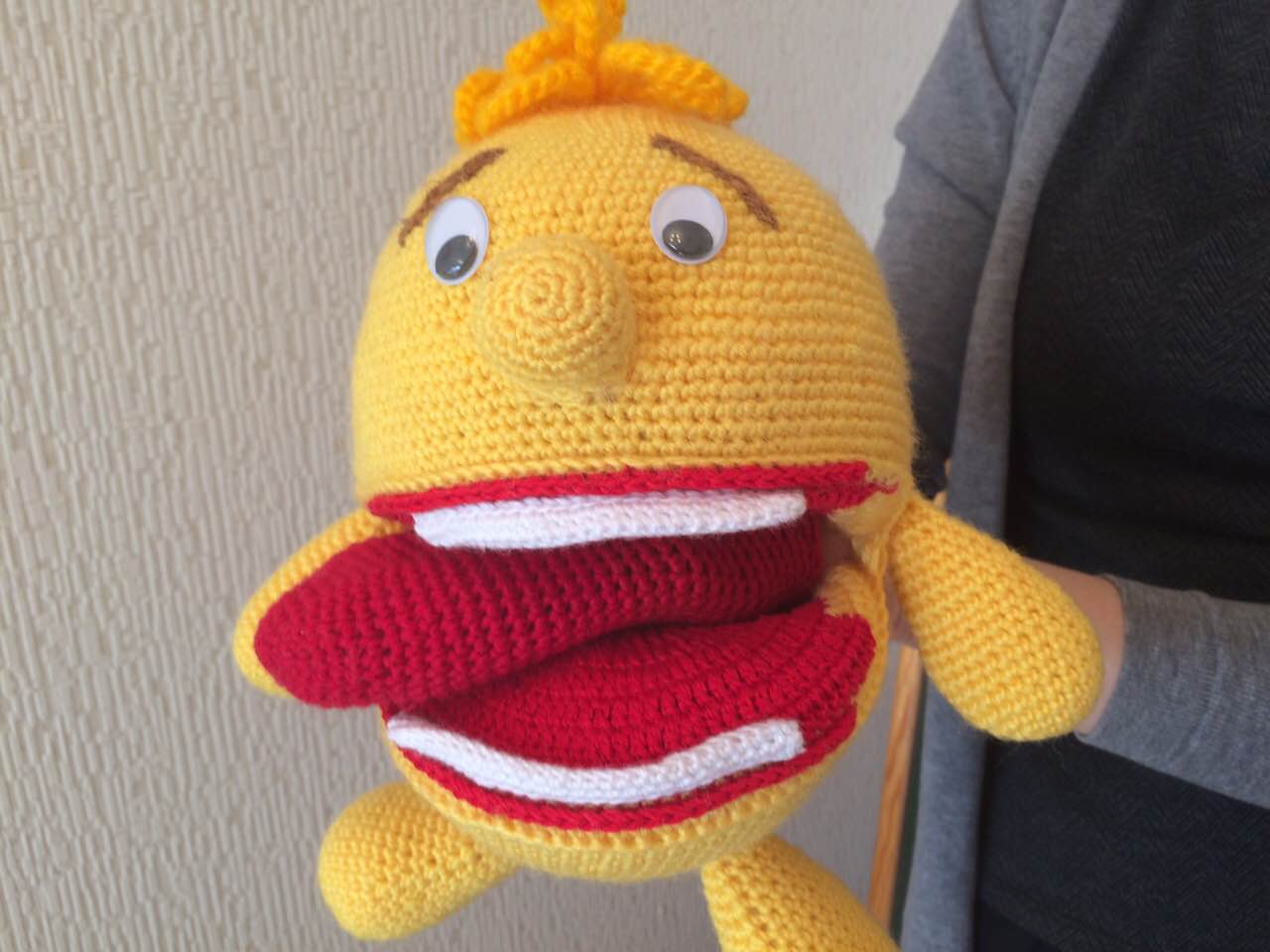 улыбнуться, открыть рот тянуться языком к правому углу рта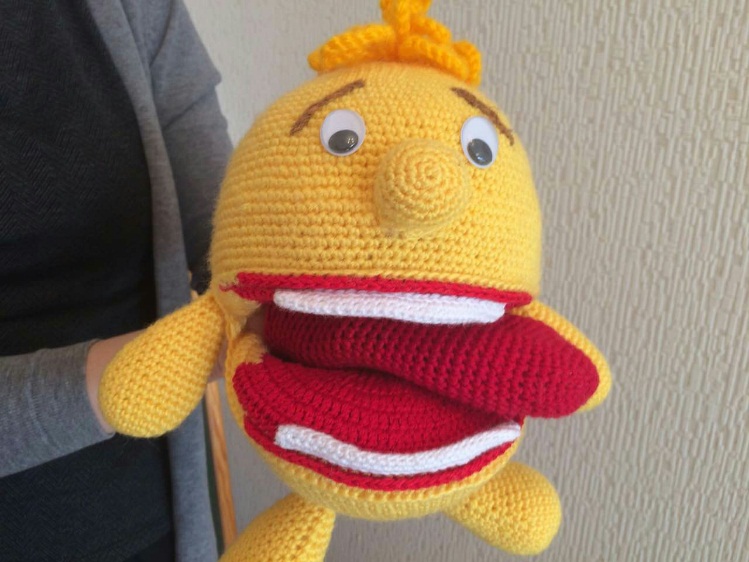 затем тянуться к левому углу рта          (повторяем 5 — 10 раз)8. Чистим зубки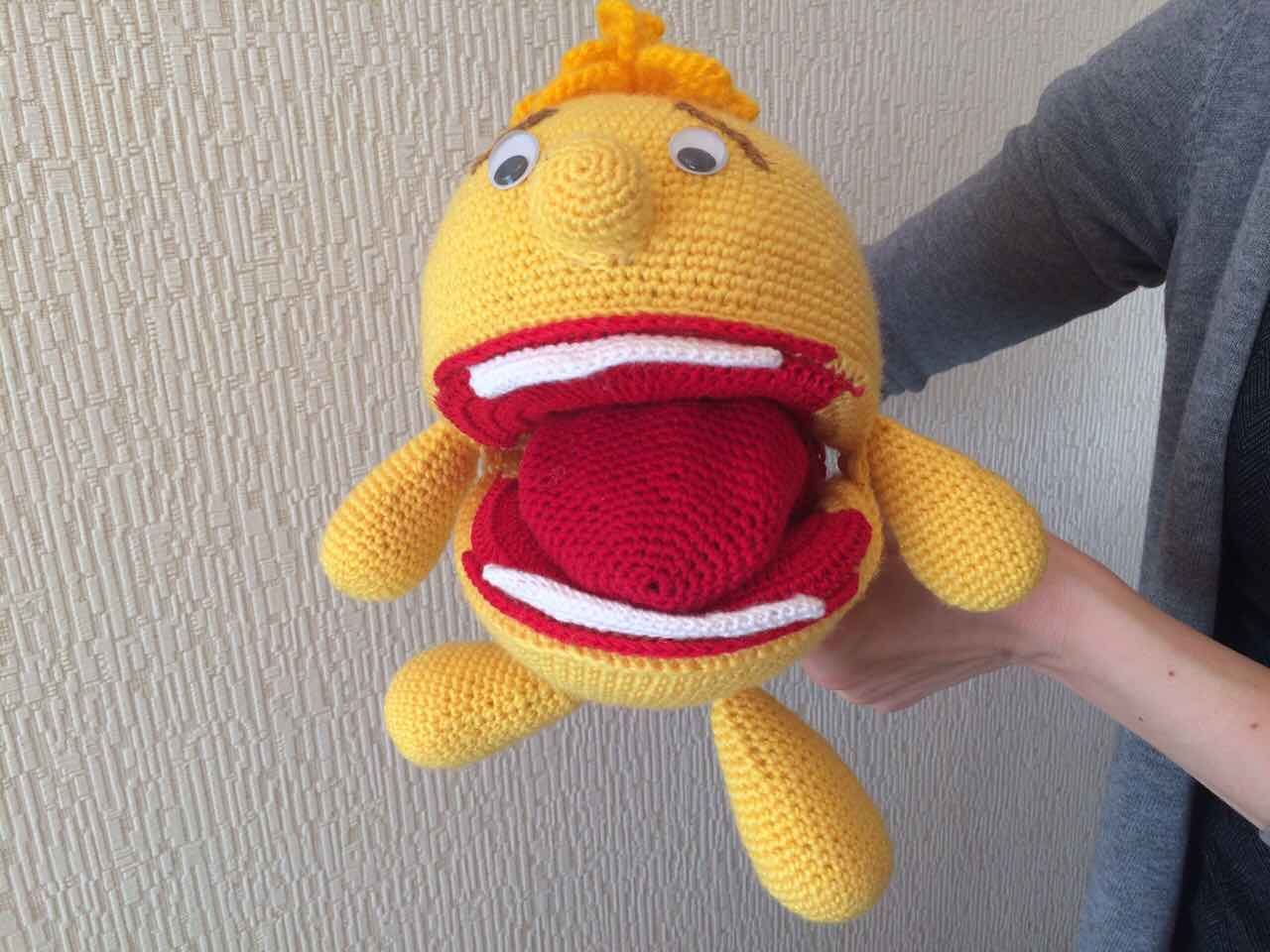 Колобок предлагает детям улыбнуться, открыть рот кончиком языка сильно «почистить» за нижними зубами (влево — вправо), кончиком языка «чистим» за верхними зубами 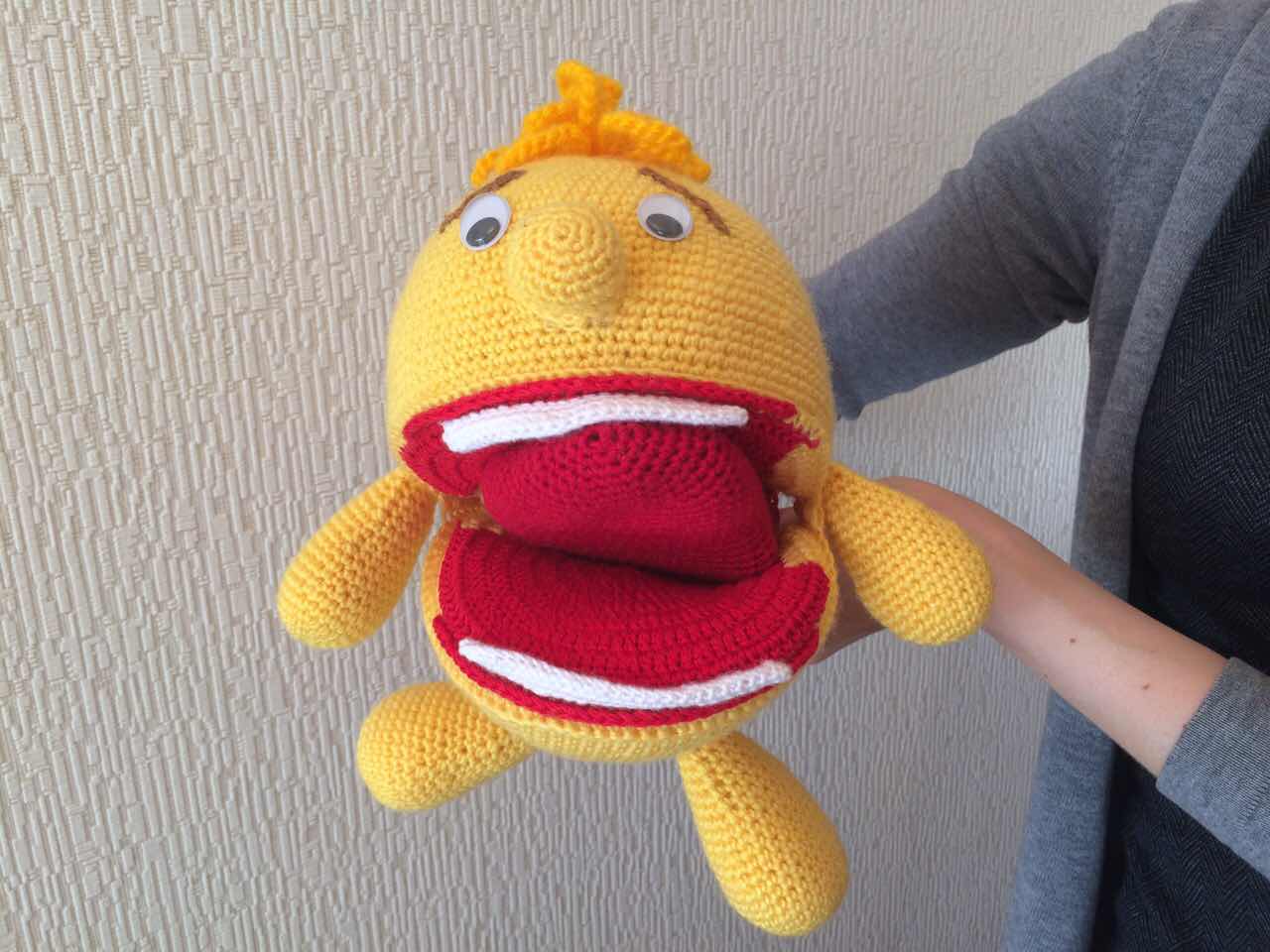 (повторяем 8 — 10 раз)9. КискаКолобок предлагает детям   улыбнуться, открыть рот.   кончик языка упереть за нижние зубы«спинку» языка поднять к верхним зубам. Удерживать под счет до 810. ЧашкаКолобок предлагает детям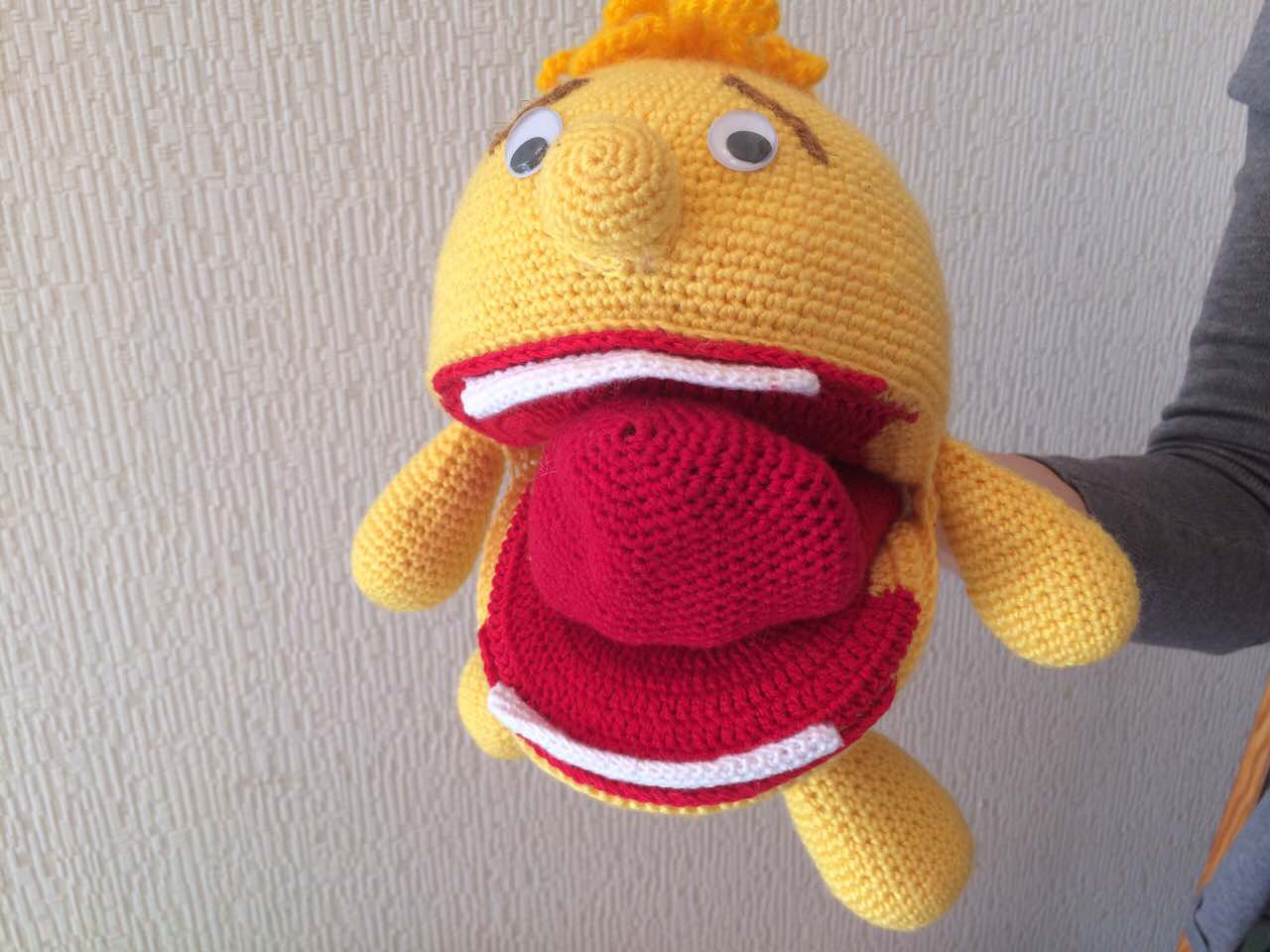 улыбнуться, открыть ротвысунуть языкподнять края и кончик языка удерживать язык под счет до «пяти» или «десяти»                                                       (повторяем 4 — 5 раз)11. МалярКолобок предлагает детям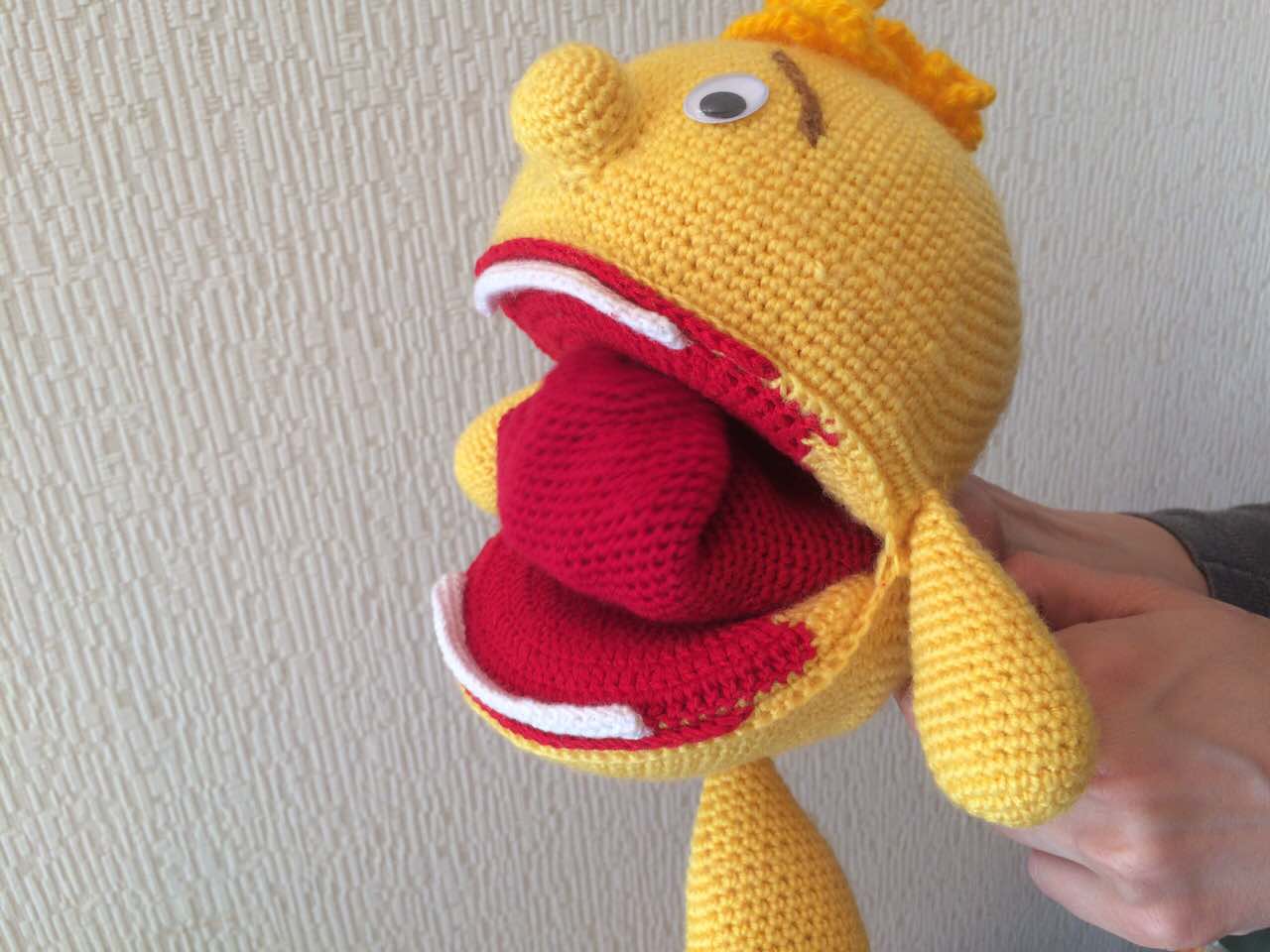 улыбнуться, открыть ротязык поднять вверх и кончиком языка проводить по небу от верхних зубов назад до горла и обратно. Выполнять медленно, под счет до 8.12.Парус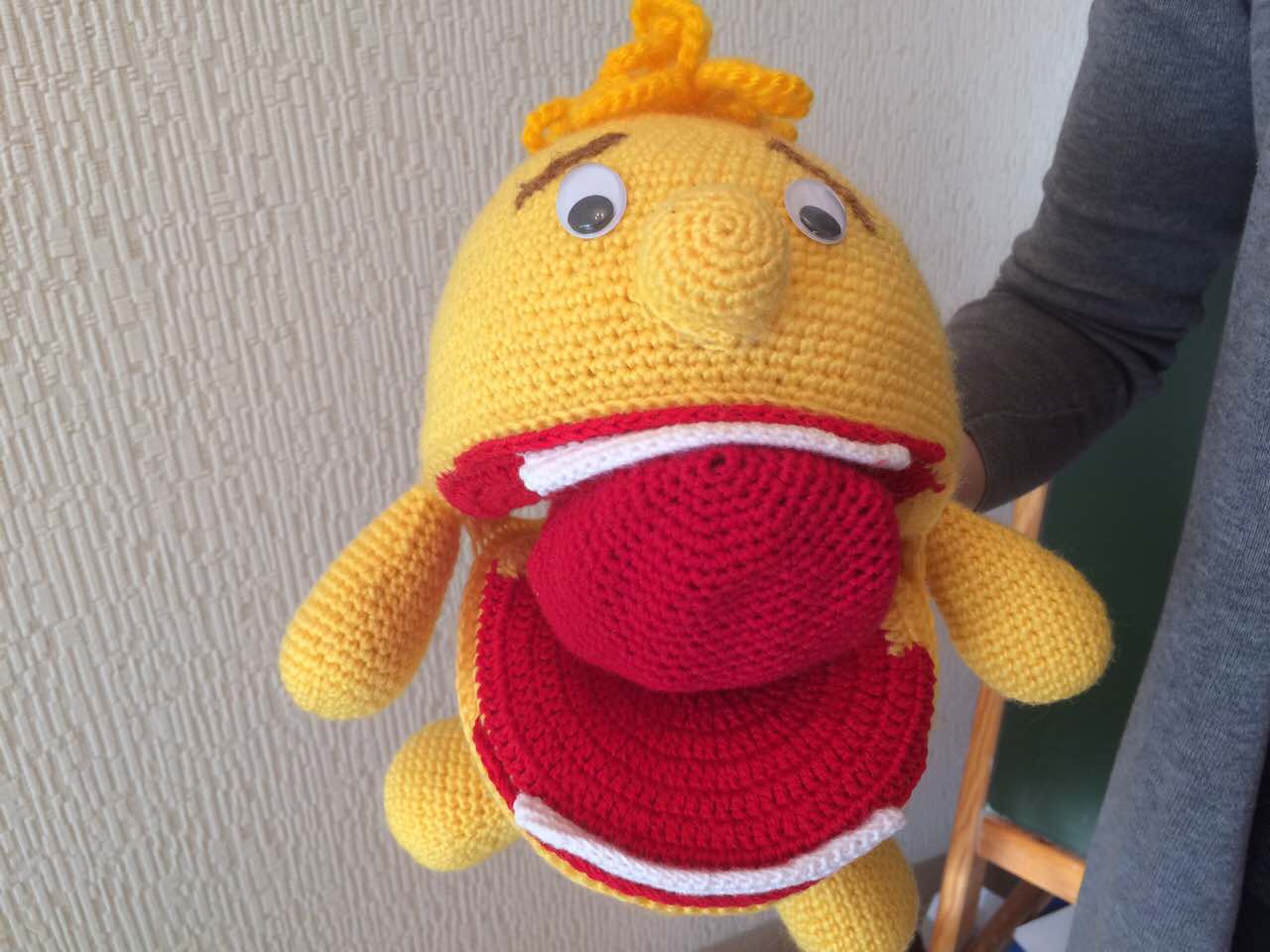 Колобок предлагает детямулыбнуться и широко открыть роткончик языка поднять и поставить за верхними зубамиудерживать язык в таком положении под счет до восьми опустить язык и повторить упражнение.Литература1. Елена Косинова Артикуляционная гимнастика // Эксмо, 2007 г.2. Т. В. Буденная Логопедическая гимнастика // Детство-Пресс, 2008 г.
